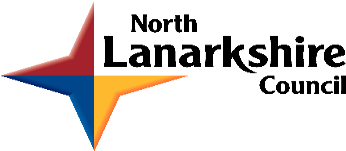 Driving Equity and ExcellenceImprovement Action PlansSession 2023-24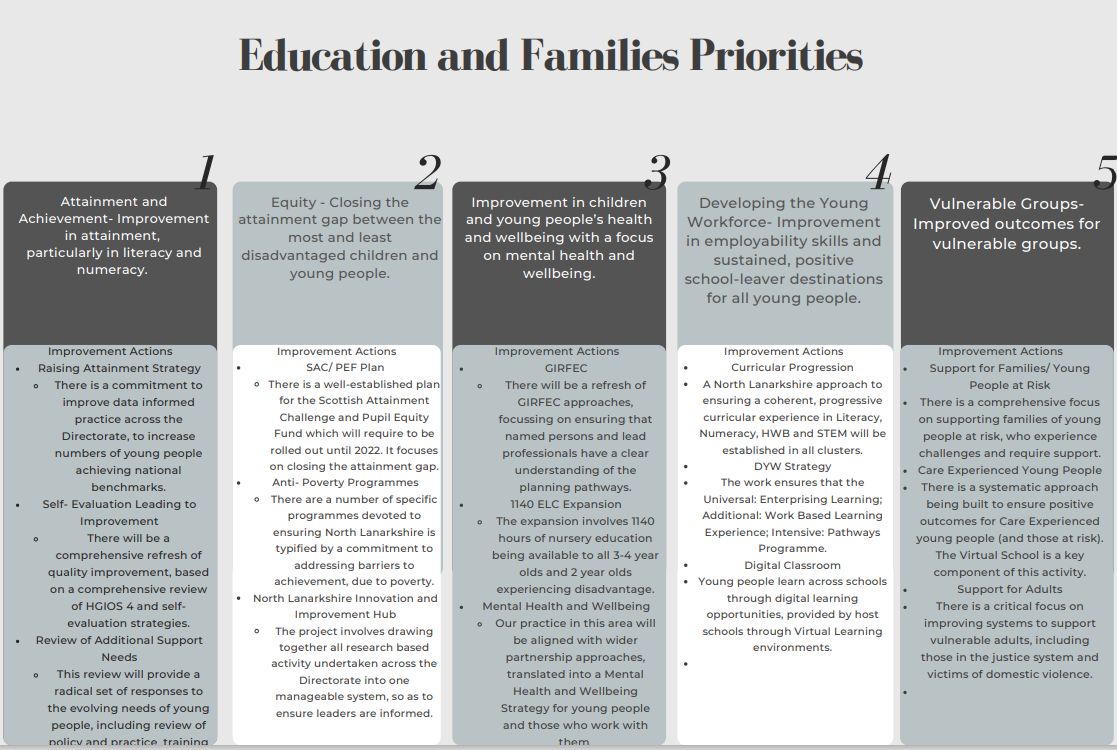 School Vision and Values
Our Core Values are to be Ready, Respectful and Safe! 

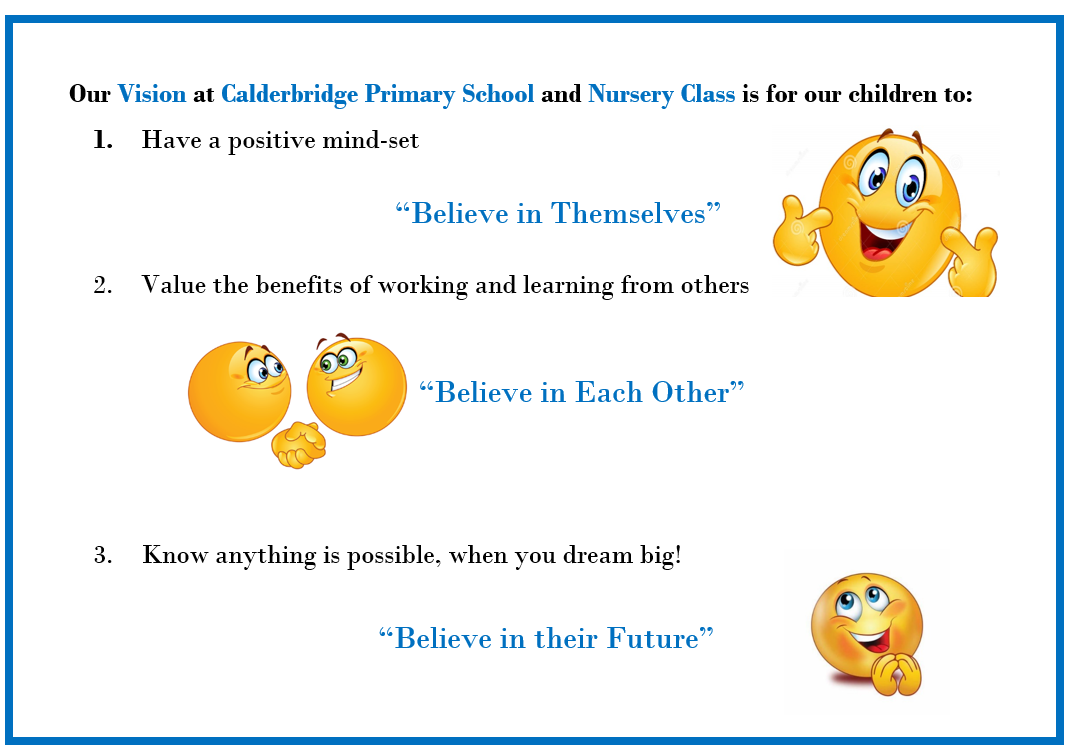 Audit and ConsultationIn arriving at our improvement priorities, the school has taken account of Education and Families’ priorities, an audit of the previous year’s improvement plan and engagement with parents/carers and learners. Details of engagement (pupils, parents/carers, partners)Priorities shared with pupils and families at assembly and school newsletter. Views with be gathered from all partners as we progress through the year when we report on progress and measure impact. 2023-24 Improvement PlannOrth Lanarkshire Council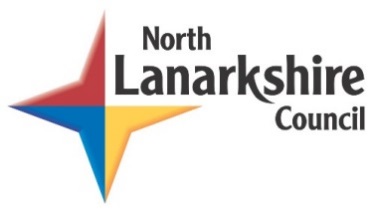 Education & FAMILIESEQUITY PLAN 2022-23EQUITY CHECKPOINT 1: JANUARY 2023EQUITY CHECKPOINT 2: MAY 2023Appendix 1:When considering your Cluster and School Improvement Priorities, you are asked to provide links to the following, as well as the Quality Indicators within HGIOS4 and HGIOELC:School:Calderbridge PS & NCCluster:ColtnessImprovement Plan SummaryImprovement Plan SummaryCluster Priority:To identify needs of learners and young people early through reliable and valid assessmentinformation. As a cluster we will provide, all children with additional support needs high quality.targeted support. We will ensure parents and partners work in partnership to support children andyoung people. Well planned interventions are leading to positive outcomes for children with additional support needsSchool Priority 1:To ensure a more cohesive writing programme that is based on the principles of how children learn,identifies children’s next steps in learning, plans to meet these and ensures progression for every child.Attainment of children who are inconsistent make good progress from their prior levels of attainment.Attainment over time continues to improve.School Priority 2:To develop children’s skills in digital learning. Our curriculum will include digital pathways and adigital environment to facilitate the develop of new skills which will also be explored in the classroom.We are going to increase staff’s confidence in digital pedagogies leading to sustainable change in digital.learning.Nursery Class Priority:To improve planning to include NLC early level planners for literacy and numeracy. Ensure planned experiences are developmentally appropriate and tailored to meet all children’s individual learning needs.Practitioners use imaginative and appropriate ways to involve children in planning learning. Learningexperiences planned ensure continuous improvement for children in literacy and numeracy.Cluster Priority :  Long Term OutcomeWhat do you hope to achieve? What is going ot change? For whom? By how much? By When?Cluster Priority :  Long Term OutcomeWhat do you hope to achieve? What is going ot change? For whom? By how much? By When?To identify needs of learners and young people early through reliable and valid assessmentinformation. As a cluster we will provide, all children with additional support needs high quality targeted support. We will ensure parents and partners work in partnership to support children and young people. Well planned interventions are leading to positive outcomes for children with additional support needsPerson(s) Responsible  Who will be leading the improvement?Head of establishment/Head of Department within the cluster  Head of establishment/Head of Department within the cluster  (Please insert the relevant information below using the codes above)(Please insert the relevant information below using the codes above)(Please insert the relevant information below using the codes above)(Please insert the relevant information below using the codes above)(Please insert the relevant information below using the codes above)(Please insert the relevant information below using the codes above)NIF Priority: 1,2,3NIF Priority: 1,2,3NIF Driver:1,3,4NIF Driver:1,3,4NIF Driver:1,3,4NIF Driver:1,3,4NLC Priority: 3NLC Priority: 3QI:1.3,1.5, 2.4, 2.7, 3.1,3.2QI:1.3,1.5, 2.4, 2.7, 3.1,3.2QI:1.3,1.5, 2.4, 2.7, 3.1,3.2QI:1.3,1.5, 2.4, 2.7, 3.1,3.2PEF Intervention: 2PEF Intervention: 2Developing in Faith/UNCRC: 3,42Developing in Faith/UNCRC: 3,42Developing in Faith/UNCRC: 3,42Developing in Faith/UNCRC: 3,42If you used any aspect of your PEF fund to support this priority; please detail the expenditure here.SAC teachers. HWB targeted offer. Teen Talk offer.If you used any aspect of your PEF fund to support this priority; please detail the expenditure here.SAC teachers. HWB targeted offer. Teen Talk offer.If you used any aspect of your PEF fund to support this priority; please detail the expenditure here.SAC teachers. HWB targeted offer. Teen Talk offer.If you used any aspect of your PEF fund to support this priority; please detail the expenditure here.SAC teachers. HWB targeted offer. Teen Talk offer.If you used any aspect of your PEF fund to support this priority; please detail the expenditure here.SAC teachers. HWB targeted offer. Teen Talk offer.If you used any aspect of your PEF fund to support this priority; please detail the expenditure here.SAC teachers. HWB targeted offer. Teen Talk offer.RATIONALE (WHY?) Why have you identified this as priority?  What data did you have to support this?Several children across the cluster are not achieving their full potential because of poor mental wellbeing. All schools have a system to track children and young people's attainment and achievement levels and have identified learners who require additional support from within the cluster to break down barriers to learning. The children identified have an additional support plan and have exhausted supports within the schoolRATIONALE (WHY?) Why have you identified this as priority?  What data did you have to support this?Several children across the cluster are not achieving their full potential because of poor mental wellbeing. All schools have a system to track children and young people's attainment and achievement levels and have identified learners who require additional support from within the cluster to break down barriers to learning. The children identified have an additional support plan and have exhausted supports within the schoolRATIONALE (WHY?) Why have you identified this as priority?  What data did you have to support this?Several children across the cluster are not achieving their full potential because of poor mental wellbeing. All schools have a system to track children and young people's attainment and achievement levels and have identified learners who require additional support from within the cluster to break down barriers to learning. The children identified have an additional support plan and have exhausted supports within the schoolRATIONALE (WHY?) Why have you identified this as priority?  What data did you have to support this?Several children across the cluster are not achieving their full potential because of poor mental wellbeing. All schools have a system to track children and young people's attainment and achievement levels and have identified learners who require additional support from within the cluster to break down barriers to learning. The children identified have an additional support plan and have exhausted supports within the schoolRATIONALE (WHY?) Why have you identified this as priority?  What data did you have to support this?Several children across the cluster are not achieving their full potential because of poor mental wellbeing. All schools have a system to track children and young people's attainment and achievement levels and have identified learners who require additional support from within the cluster to break down barriers to learning. The children identified have an additional support plan and have exhausted supports within the schoolRATIONALE (WHY?) Why have you identified this as priority?  What data did you have to support this?Several children across the cluster are not achieving their full potential because of poor mental wellbeing. All schools have a system to track children and young people's attainment and achievement levels and have identified learners who require additional support from within the cluster to break down barriers to learning. The children identified have an additional support plan and have exhausted supports within the schoolResources: Please include costs and, where relevant, state where cost is being met from, specifically if using PEF.  Please denote PEF/or colour code if preferred, to indicate where PEF spend aligns with targets.Resources: Please include costs and, where relevant, state where cost is being met from, specifically if using PEF.  Please denote PEF/or colour code if preferred, to indicate where PEF spend aligns with targets.Resources: Please include costs and, where relevant, state where cost is being met from, specifically if using PEF.  Please denote PEF/or colour code if preferred, to indicate where PEF spend aligns with targets.Resources: Please include costs and, where relevant, state where cost is being met from, specifically if using PEF.  Please denote PEF/or colour code if preferred, to indicate where PEF spend aligns with targets.Resources: Please include costs and, where relevant, state where cost is being met from, specifically if using PEF.  Please denote PEF/or colour code if preferred, to indicate where PEF spend aligns with targets.Resources: Please include costs and, where relevant, state where cost is being met from, specifically if using PEF.  Please denote PEF/or colour code if preferred, to indicate where PEF spend aligns with targets.EXPECTED IMPACT(SHORT TERM TARGETS)INTERVENTIONS/ACTIONS TO SUPPORT IMPROVEMENT: HOW?INTERVENTIONS/ACTIONS TO SUPPORT IMPROVEMENT: HOW?HOW WILL YOU TRACK PROGRESS?MEASURESEVALUATION CHECKPOINT 1EVALUATION CHECKPOINT 2What will be the benefit for learners (be specific)What are you going to do to make the change?  What key actions are required? Consider links to the NIF Drivers?What are you going to do to make the change?  What key actions are required? Consider links to the NIF Drivers?What ongoing information will demonstrate progress? (Qualitative, Quantitative – short/medium/long term data)Barriers to learning will be minimised for learners through identification of needs at targeted/intensive level.Using the CAR approach identify group of learners from progress and achievement data base who are not thriving because of poor mental wellbeing. Wellbeing is impacting attainment and achievement.Using the CAR approach identify group of learners from progress and achievement data base who are not thriving because of poor mental wellbeing. Wellbeing is impacting attainment and achievement.Wellbeing assessment data – National Practice ModelReading, Writing, Maths attainment. TPJ.Wider achievements Record.Attendance.Team around the child will be involved in assessing progress and planning next steps to ensure success Early identification of need and barriers to learning identified. Further assessment may be required to increase understanding of barriers to learning. Partnership working with partner agencies. Knowledge of resources available within the cluster to improve wellbeing of children and young people.Early identification of need and barriers to learning identified. Further assessment may be required to increase understanding of barriers to learning. Partnership working with partner agencies. Knowledge of resources available within the cluster to improve wellbeing of children and young people.Outcome Star assessment of wellbeingDiagnostic assessment literacy and numeracy where appropriate.Service available to support wellbeing of children and young people in place and in use.RfA identified service accepted and engaged. Report available detailing progressChildren and young people and their parents will be fully involved in the decision-making progress and how their needs are to be met.Consultation meeting with parents and pupils to discuss needs and next steps. Agree multiagency approach and agree dates to plan and review progress.Consultation meeting with parents and pupils to discuss needs and next steps. Agree multiagency approach and agree dates to plan and review progress.Minutes of meetingsPlan of meetingsStaff will ensure children's learning is specific through use of   use individualised progression pathways.High quality assessment indicates learners' strengths and development needs. Correct pathway selected to support planning and progression of skills HWB, Literacy and/or numeracy.High quality assessment indicates learners' strengths and development needs. Correct pathway selected to support planning and progression of skills HWB, Literacy and/or numeracy.Progression through pathway(s)Attainment gap reducedStaff will further develop their own skills through collaborative working with others, to increase their capacity to meet the needs of learners.Partnerships have clear agreements where the purpose, aims, roles and responsibilities are clear and understood by all involved. The school and partners share skills, knowledge and experience and take part in joint professional learning opportunities. Partnerships have clear agreements where the purpose, aims, roles and responsibilities are clear and understood by all involved. The school and partners share skills, knowledge and experience and take part in joint professional learning opportunities. Learning plan – detailed roles, responsibilities and impact of partnership workingProfessional Learning Record – impact of skills development in improving outcomes for learnersLearners' wellbeing, attainment and achievement levels will improve following interventions.The school will build and develop strong partnerships with partners through planning children’s learning and evaluating progress. Through effective partnership working we will improve our learning provision and secure positive change for children, young people and families in our community. Our partnerships will increase parental engagement in their children’s learning. Their involvement will have a positive impact on raising attainment and achievement particularly in literacy and numeracy.The school will build and develop strong partnerships with partners through planning children’s learning and evaluating progress. Through effective partnership working we will improve our learning provision and secure positive change for children, young people and families in our community. Our partnerships will increase parental engagement in their children’s learning. Their involvement will have a positive impact on raising attainment and achievement particularly in literacy and numeracy.PLPMinutes of meetingsImprovements in children's performanceParents and children’s viewsFinal evaluation:Final evaluation:Final evaluation:Final evaluation:Final evaluation:Final evaluation:Priority 1:  Long Term OutcomeWhat do you hope to achieve? What is going ot change? For whom? By how much? By When?Priority 1:  Long Term OutcomeWhat do you hope to achieve? What is going ot change? For whom? By how much? By When?To put in place a cohesive writing programme that is based on the principles of how children learn, identifies children’s next steps in learning, and ensures progression for every child. Targeted children in P3 make good progress from their prior levels of attainment.Attainment over time continues to improve.Person(s) Responsible  Who will be leading the improvement?PT Laura Livingstone, Literacy Working Party PT Laura Livingstone, Literacy Working Party (Please insert the relevant information below using the codes above)(Please insert the relevant information below using the codes above)(Please insert the relevant information below using the codes above)(Please insert the relevant information below using the codes above)(Please insert the relevant information below using the codes above)(Please insert the relevant information below using the codes above)NIF Priority: 5 -To improve attainment for all, particularly in literacy and numeracyNIF Priority: 5 -To improve attainment for all, particularly in literacy and numeracyNIF Driver:2,4NIF Driver:2,4NIF Driver:2,4NIF Driver:2,4NLC Priority:1NLC Priority:1QI 3.2, 2.2,2.3,1.1& 1.2  QI 3.2, 2.2,2.3,1.1& 1.2  QI 3.2, 2.2,2.3,1.1& 1.2  QI 3.2, 2.2,2.3,1.1& 1.2  PEF Intervention:PEF Intervention:Developing in Faith/UNCRC: 3Developing in Faith/UNCRC: 3Developing in Faith/UNCRC: 3Developing in Faith/UNCRC: 3If you used any aspect of your PEF fund to support this priority; please detail the expenditure here.If you used any aspect of your PEF fund to support this priority; please detail the expenditure here.If you used any aspect of your PEF fund to support this priority; please detail the expenditure here.If you used any aspect of your PEF fund to support this priority; please detail the expenditure here.If you used any aspect of your PEF fund to support this priority; please detail the expenditure here.If you used any aspect of your PEF fund to support this priority; please detail the expenditure here.RATIONALE (WHY?) Why have you identified this as priority?  What data did you have to support this?Self-evaluation activities have shown that the teaching and learning of writing needs to improve. Assessment of learners writing highlights a need for staff to upgrade children’s sentence structures and language skills. Success in using Colourful Semantics, and research into the principles of how children learn have identified that children must first internalise the language structures needed to write.  Research has led to the identification of the Talk for Writing methodology which shows that where this is applied systematically across a setting, attainment is of a significantly higher standard than the national average.  In session 22/23, Literacy working party have piloted some aspects and are reporting early improvements in the quality of writing against the benchmarks.  RATIONALE (WHY?) Why have you identified this as priority?  What data did you have to support this?Self-evaluation activities have shown that the teaching and learning of writing needs to improve. Assessment of learners writing highlights a need for staff to upgrade children’s sentence structures and language skills. Success in using Colourful Semantics, and research into the principles of how children learn have identified that children must first internalise the language structures needed to write.  Research has led to the identification of the Talk for Writing methodology which shows that where this is applied systematically across a setting, attainment is of a significantly higher standard than the national average.  In session 22/23, Literacy working party have piloted some aspects and are reporting early improvements in the quality of writing against the benchmarks.  RATIONALE (WHY?) Why have you identified this as priority?  What data did you have to support this?Self-evaluation activities have shown that the teaching and learning of writing needs to improve. Assessment of learners writing highlights a need for staff to upgrade children’s sentence structures and language skills. Success in using Colourful Semantics, and research into the principles of how children learn have identified that children must first internalise the language structures needed to write.  Research has led to the identification of the Talk for Writing methodology which shows that where this is applied systematically across a setting, attainment is of a significantly higher standard than the national average.  In session 22/23, Literacy working party have piloted some aspects and are reporting early improvements in the quality of writing against the benchmarks.  RATIONALE (WHY?) Why have you identified this as priority?  What data did you have to support this?Self-evaluation activities have shown that the teaching and learning of writing needs to improve. Assessment of learners writing highlights a need for staff to upgrade children’s sentence structures and language skills. Success in using Colourful Semantics, and research into the principles of how children learn have identified that children must first internalise the language structures needed to write.  Research has led to the identification of the Talk for Writing methodology which shows that where this is applied systematically across a setting, attainment is of a significantly higher standard than the national average.  In session 22/23, Literacy working party have piloted some aspects and are reporting early improvements in the quality of writing against the benchmarks.  RATIONALE (WHY?) Why have you identified this as priority?  What data did you have to support this?Self-evaluation activities have shown that the teaching and learning of writing needs to improve. Assessment of learners writing highlights a need for staff to upgrade children’s sentence structures and language skills. Success in using Colourful Semantics, and research into the principles of how children learn have identified that children must first internalise the language structures needed to write.  Research has led to the identification of the Talk for Writing methodology which shows that where this is applied systematically across a setting, attainment is of a significantly higher standard than the national average.  In session 22/23, Literacy working party have piloted some aspects and are reporting early improvements in the quality of writing against the benchmarks.  RATIONALE (WHY?) Why have you identified this as priority?  What data did you have to support this?Self-evaluation activities have shown that the teaching and learning of writing needs to improve. Assessment of learners writing highlights a need for staff to upgrade children’s sentence structures and language skills. Success in using Colourful Semantics, and research into the principles of how children learn have identified that children must first internalise the language structures needed to write.  Research has led to the identification of the Talk for Writing methodology which shows that where this is applied systematically across a setting, attainment is of a significantly higher standard than the national average.  In session 22/23, Literacy working party have piloted some aspects and are reporting early improvements in the quality of writing against the benchmarks.  Resources: Please include costs and, where relevant, state where cost is being met from, specifically if using PEF.  Please denote PEF/or colour code if preferred, to indicate where PEF spend aligns with targets.PEF PT, PEF SfL TeacherResources: Please include costs and, where relevant, state where cost is being met from, specifically if using PEF.  Please denote PEF/or colour code if preferred, to indicate where PEF spend aligns with targets.PEF PT, PEF SfL TeacherResources: Please include costs and, where relevant, state where cost is being met from, specifically if using PEF.  Please denote PEF/or colour code if preferred, to indicate where PEF spend aligns with targets.PEF PT, PEF SfL TeacherResources: Please include costs and, where relevant, state where cost is being met from, specifically if using PEF.  Please denote PEF/or colour code if preferred, to indicate where PEF spend aligns with targets.PEF PT, PEF SfL TeacherResources: Please include costs and, where relevant, state where cost is being met from, specifically if using PEF.  Please denote PEF/or colour code if preferred, to indicate where PEF spend aligns with targets.PEF PT, PEF SfL TeacherResources: Please include costs and, where relevant, state where cost is being met from, specifically if using PEF.  Please denote PEF/or colour code if preferred, to indicate where PEF spend aligns with targets.PEF PT, PEF SfL TeacherEXPECTED IMPACT(SHORT TERM TARGETS)INTERVENTIONS/ACTIONS TO SUPPORT IMPROVEMENT: HOW?INTERVENTIONS/ACTIONS TO SUPPORT IMPROVEMENT: HOW?HOW WILL YOU TRACK PROGRESS?MEASURESEVALUATION CHECKPOINT 1EVALUATION CHECKPOINT 2What will be the benefit for learners (be specific)What are you going to do to make the change?  What key actions are required? Consider links to the NIF Drivers?What are you going to do to make the change?  What key actions are required? Consider links to the NIF Drivers?What ongoing information will demonstrate progress? (Qualitative, Quantitative – short/medium/long term data)Learner’s sentence structures and language will improve because of the development of our writing curriculum.  A whole school approach using creative and innovative methods to the learning and teaching of writing will improve learners' engagement. Provide staff with opportunities to engage in Talk for writing training across the school and nursery. Mentor and coach staff within the classroom in the learning and teaching of writing.Monitor quality of learning and teaching through learning visits to inform next steps.Provide staff opportunity to learn from each other following SLT visits through peer observations Facilitate collegiate working sessions to moderate writing using NLC targets, and descriptive targets from TfW.Class teacher to assess children's progressChildren will take part in learning conversations to showcase skills taught.Target setting meetings and jotter monitoring will be carried out to monitor and evidence this progress.Provide staff with opportunities to engage in Talk for writing training across the school and nursery. Mentor and coach staff within the classroom in the learning and teaching of writing.Monitor quality of learning and teaching through learning visits to inform next steps.Provide staff opportunity to learn from each other following SLT visits through peer observations Facilitate collegiate working sessions to moderate writing using NLC targets, and descriptive targets from TfW.Class teacher to assess children's progressChildren will take part in learning conversations to showcase skills taught.Target setting meetings and jotter monitoring will be carried out to monitor and evidence this progress.Professional judgement dataJotter MonitoringPeer Learning Visits using self-evaluation rubric for QI2.3.Learning Conversations-pupil views.Learners will have made progress from their prior levels of attainment in writing.SLT use the CAR approach in leading change, and will make changes based on evidence, monitor impact of changes and refine and adapt as appropriate. Research will influence training sessions.Target setting meetings will be carried out to monitor progress and jotter monitoring to observe progress of descriptive writing through ‘cold’ and ‘hot’ tasks.SLT use the CAR approach in leading change, and will make changes based on evidence, monitor impact of changes and refine and adapt as appropriate. Research will influence training sessions.Target setting meetings will be carried out to monitor progress and jotter monitoring to observe progress of descriptive writing through ‘cold’ and ‘hot’ tasks.Jotter monitoringProfessional judgement dataTarget SettingProgression through pathways.Learning will be relevant to the needs of every child and ensures progress because teachers apply the principles of planning, observation, assessment, recording and reporting as an integral feature of learning and teaching. Staff training in the assessment, planning, observation, recording and reporting of writing through the Talk for Writing program will ensure that every child makes progress.Staff will be trained in the use of ‘Hot’ and ‘Cold’ tasks alongside pupil learning conversations and a range of evidence to analyse children’s writing and plan appropriate, focused learning and next steps.Target setting to discuss the progress of each child.Planning by the Cluster Resource Teacher will provide additional support for identified children to ensure progress.Staff training in the assessment, planning, observation, recording and reporting of writing through the Talk for Writing program will ensure that every child makes progress.Staff will be trained in the use of ‘Hot’ and ‘Cold’ tasks alongside pupil learning conversations and a range of evidence to analyse children’s writing and plan appropriate, focused learning and next steps.Target setting to discuss the progress of each child.Planning by the Cluster Resource Teacher will provide additional support for identified children to ensure progress.Jotter monitoringMedium term planningLearning ConversationsLearners’ experiences in writing are appropriately challenging and enjoyable and well matched to their needs and interests.Pupils will take part in a survey to share their views on their writing experiences.Training in the assessment and planning of writing will ensure that learning and teaching is matched well to children’s interests and needs and provides appropriate challenge.Learning conversations will be carried out with all children to demonstrate their success and share their interests.Writing stimulus will take account of the interests of the children and working party will look at a range of digital technology to support and enhance writing.Pupils will take part in a survey to share their views on their writing experiences.Training in the assessment and planning of writing will ensure that learning and teaching is matched well to children’s interests and needs and provides appropriate challenge.Learning conversations will be carried out with all children to demonstrate their success and share their interests.Writing stimulus will take account of the interests of the children and working party will look at a range of digital technology to support and enhance writing.Jotter MonitoringLearning ConversationsPupil surveyChildren can demonstrate their writing skills at a higher level having had access to improved, structured and meaningful writing sessions.Staff will implement training.Peer and LT Learning visits will be undertaken to share good practise and to allow staff to self- assess and improve learning.Jotter monitoring will be carried out to monitor progress.Staff will implement training.Peer and LT Learning visits will be undertaken to share good practise and to allow staff to self- assess and improve learning.Jotter monitoring will be carried out to monitor progress.Jotter MonitoringLearning ConversationsLearning visitsFinal evaluation:Final evaluation:Final evaluation:Final evaluation:Final evaluation:Final evaluation:Priority 2:  Long Term OutcomeWhat do you hope to achieve? What is going ot change? For whom? By how much? By When?Priority 2:  Long Term OutcomeWhat do you hope to achieve? What is going ot change? For whom? By how much? By When?To develop children’s skills in digital learning. Our curriculum will include digital pathways and a digital environment to facilitate the develop of new skills which will also be explored in the classroom.We are going to increase staff’s confidence in digital pedagogies leading to sustainable change in digital learning.Person(s) Responsible  Who will be leading the improvement?PT Pamela Cairney and Digital Working PartyPT Pamela Cairney and Digital Working Party(Please insert the relevant information below using the codes above)(Please insert the relevant information below using the codes above)(Please insert the relevant information below using the codes above)(Please insert the relevant information below using the codes above)(Please insert the relevant information below using the codes above)(Please insert the relevant information below using the codes above)NIF Priority: 4NIF Priority: 4NIF Driver: 2, 4NIF Driver: 2, 4NIF Driver: 2, 4NIF Driver: 2, 4NLC Priority: 4NLC Priority: 4QI: 1.1, 1.3, 2.2QI: 1.1, 1.3, 2.2QI: 1.1, 1.3, 2.2QI: 1.1, 1.3, 2.2PEF Intervention: 5, 8, PEF Intervention: 5, 8, Developing in Faith/UNCRC: 3Developing in Faith/UNCRC: 3Developing in Faith/UNCRC: 3Developing in Faith/UNCRC: 3If you used any aspect of your PEF fund to support this priority; please detail the expenditure here.If you used any aspect of your PEF fund to support this priority; please detail the expenditure here.If you used any aspect of your PEF fund to support this priority; please detail the expenditure here.If you used any aspect of your PEF fund to support this priority; please detail the expenditure here.If you used any aspect of your PEF fund to support this priority; please detail the expenditure here.If you used any aspect of your PEF fund to support this priority; please detail the expenditure here.RATIONALE (WHY?) Why have you identified this as priority?  What data did you have to support this?Medium term plans, staff evaluations and discussions during staff meetings have identified that many aspects of the digital skills and computing science curriculum are not being explicitly taught.  We will improve our children’s skills in digital literacy and computing science by increasing staff’s confidence in digital pedagogies and the teaching and learning of digital literacy and computing science. Last session the new NL digital literacy and computing science pathways were introduced with a focus on CRIS.  This session we will extend our knowledge and understanding of these pathways to increase staff’s confidence, improve our digital curriculum and develop our children’s skills in digital literacy and computing science.RATIONALE (WHY?) Why have you identified this as priority?  What data did you have to support this?Medium term plans, staff evaluations and discussions during staff meetings have identified that many aspects of the digital skills and computing science curriculum are not being explicitly taught.  We will improve our children’s skills in digital literacy and computing science by increasing staff’s confidence in digital pedagogies and the teaching and learning of digital literacy and computing science. Last session the new NL digital literacy and computing science pathways were introduced with a focus on CRIS.  This session we will extend our knowledge and understanding of these pathways to increase staff’s confidence, improve our digital curriculum and develop our children’s skills in digital literacy and computing science.RATIONALE (WHY?) Why have you identified this as priority?  What data did you have to support this?Medium term plans, staff evaluations and discussions during staff meetings have identified that many aspects of the digital skills and computing science curriculum are not being explicitly taught.  We will improve our children’s skills in digital literacy and computing science by increasing staff’s confidence in digital pedagogies and the teaching and learning of digital literacy and computing science. Last session the new NL digital literacy and computing science pathways were introduced with a focus on CRIS.  This session we will extend our knowledge and understanding of these pathways to increase staff’s confidence, improve our digital curriculum and develop our children’s skills in digital literacy and computing science.RATIONALE (WHY?) Why have you identified this as priority?  What data did you have to support this?Medium term plans, staff evaluations and discussions during staff meetings have identified that many aspects of the digital skills and computing science curriculum are not being explicitly taught.  We will improve our children’s skills in digital literacy and computing science by increasing staff’s confidence in digital pedagogies and the teaching and learning of digital literacy and computing science. Last session the new NL digital literacy and computing science pathways were introduced with a focus on CRIS.  This session we will extend our knowledge and understanding of these pathways to increase staff’s confidence, improve our digital curriculum and develop our children’s skills in digital literacy and computing science.RATIONALE (WHY?) Why have you identified this as priority?  What data did you have to support this?Medium term plans, staff evaluations and discussions during staff meetings have identified that many aspects of the digital skills and computing science curriculum are not being explicitly taught.  We will improve our children’s skills in digital literacy and computing science by increasing staff’s confidence in digital pedagogies and the teaching and learning of digital literacy and computing science. Last session the new NL digital literacy and computing science pathways were introduced with a focus on CRIS.  This session we will extend our knowledge and understanding of these pathways to increase staff’s confidence, improve our digital curriculum and develop our children’s skills in digital literacy and computing science.RATIONALE (WHY?) Why have you identified this as priority?  What data did you have to support this?Medium term plans, staff evaluations and discussions during staff meetings have identified that many aspects of the digital skills and computing science curriculum are not being explicitly taught.  We will improve our children’s skills in digital literacy and computing science by increasing staff’s confidence in digital pedagogies and the teaching and learning of digital literacy and computing science. Last session the new NL digital literacy and computing science pathways were introduced with a focus on CRIS.  This session we will extend our knowledge and understanding of these pathways to increase staff’s confidence, improve our digital curriculum and develop our children’s skills in digital literacy and computing science.Resources: Please include costs and, where relevant, state where cost is being met from, specifically if using PEF.  Please denote PEF/or colour code if preferred, to indicate where PEF spend aligns with targets.DevicesResources: Please include costs and, where relevant, state where cost is being met from, specifically if using PEF.  Please denote PEF/or colour code if preferred, to indicate where PEF spend aligns with targets.DevicesResources: Please include costs and, where relevant, state where cost is being met from, specifically if using PEF.  Please denote PEF/or colour code if preferred, to indicate where PEF spend aligns with targets.DevicesResources: Please include costs and, where relevant, state where cost is being met from, specifically if using PEF.  Please denote PEF/or colour code if preferred, to indicate where PEF spend aligns with targets.DevicesResources: Please include costs and, where relevant, state where cost is being met from, specifically if using PEF.  Please denote PEF/or colour code if preferred, to indicate where PEF spend aligns with targets.DevicesResources: Please include costs and, where relevant, state where cost is being met from, specifically if using PEF.  Please denote PEF/or colour code if preferred, to indicate where PEF spend aligns with targets.DevicesEXPECTED IMPACT(SHORT TERM TARGETS)INTERVENTIONS/ACTIONS TO SUPPORT IMPROVEMENT: HOW?INTERVENTIONS/ACTIONS TO SUPPORT IMPROVEMENT: HOW?HOW WILL YOU TRACK PROGRESS?MEASURESEVALUATION CHECKPOINT 1EVALUATION CHECKPOINT 2What will be the benefit for learners (be specific)What are you going to do to make the change?  What key actions are required? Consider links to the NIF Drivers?What are you going to do to make the change?  What key actions are required? Consider links to the NIF Drivers?What ongoing information will demonstrate progress? (Qualitative, Quantitative – short/medium/long term data)Learning experiences planned will be appropriate for all learners and reflect children’s skills and abilities. Planning clearly identifies what is to be learned and assessed.Staff will be trained to use One Note to plan digitally.  Planning will be evaluated by class teachers and the leadership team regularly and evaluations will inform the next steps in learning. Pathways will show rate of progression of all learners. Staff will be trained to use One Note to plan digitally.  Planning will be evaluated by class teachers and the leadership team regularly and evaluations will inform the next steps in learning. Pathways will show rate of progression of all learners. Qualitative data will be collected termly.Learning conversationsEvaluationsChildren will receive improved learning and teaching experiences as all staff will be provided with professional learning activities to teach computing science and digital literacy effectively. Teaching staff will complete a survey which will identify and evaluate their confidence and skill in teaching digital literacy and computing science.  The Digital Working party will complete the digital self-evaluation toolkit. All data collected will be used to inform next steps and a CLPL training schedule will be agreed (including in class training, peer observations etc)Teaching staff will complete a survey which will identify and evaluate their confidence and skill in teaching digital literacy and computing science.  The Digital Working party will complete the digital self-evaluation toolkit. All data collected will be used to inform next steps and a CLPL training schedule will be agreed (including in class training, peer observations etc)Survey data. (beg/mid/end)Digital self-evaluation toolkit.CLPL training schedule.Learners will develop their digital skillset as the curriculum has been refreshed in line with current education thinking. Staff will work with the digital team to improve creative and innovative approaches to digital learning and teaching.The PT and working party will research current digital pedagogies and plan for the teaching and learning of the skills of digital literacy and computing science and through other curricular areas. We will build on our current effective partnerships (including the Digital Pedagogy Team and 3Discovery Team) to enhance the teaching and learning of digital literacy and computing science.  A progressive programme of work will be created and adapted to the needs of our learners. All stakeholders will be involved with the creation of a draft digital policy. High quality teaching and learning of digital literacy and computing science skills will be planned for using the NL pathways. This will include model lesson and team teaching. Opportunities for children to extend their digital skills will be planned for through other areas of the curriculum.The PT and working party will research current digital pedagogies and plan for the teaching and learning of the skills of digital literacy and computing science and through other curricular areas. We will build on our current effective partnerships (including the Digital Pedagogy Team and 3Discovery Team) to enhance the teaching and learning of digital literacy and computing science.  A progressive programme of work will be created and adapted to the needs of our learners. All stakeholders will be involved with the creation of a draft digital policy. High quality teaching and learning of digital literacy and computing science skills will be planned for using the NL pathways. This will include model lesson and team teaching. Opportunities for children to extend their digital skills will be planned for through other areas of the curriculum.Minutes of meeting.Calderbridge Programme of work.Draft digital policy.Learning conversationsFocused observations Children views/discussion with digital leadersPlanning.Learners will be empowered to champion digital literacy and computing science within our school.PT and digital working party to familiarise self with digital award scheme and create plan toward achieving.  All digital leaders will plan for improvements in the learning and teaching of digital literacy and computing science and our digital journey.PT and digital working party to familiarise self with digital award scheme and create plan toward achieving.  All digital leaders will plan for improvements in the learning and teaching of digital literacy and computing science and our digital journey.Minutes of meeting.Digital Award plan.Final evaluation:Final evaluation:Final evaluation:Final evaluation:Final evaluation:Final evaluation:Priority 3:  Long Term OutcomeWhat do you hope to achieve? What is going ot change? For whom? By how much? By When?Priority 3:  Long Term OutcomeWhat do you hope to achieve? What is going ot change? For whom? By how much? By When?To improve planning to include NLC early level planners for literacy and numeracy. Ensure planned experiences are developmentally appropriate and tailored to meet all children’s individual learning needs. Practitioners use imaginative and appropriate ways to involve children in planning learning. Learning experiences planned ensure continuous improvement for children in literacy and numeracy.Person(s) Responsible  Who will be leading the improvement?DHT Jill Dowson and Nursery TeamDHT Jill Dowson and Nursery Team(Please insert the relevant information below using the codes above)(Please insert the relevant information below using the codes above)(Please insert the relevant information below using the codes above)(Please insert the relevant information below using the codes above)(Please insert the relevant information below using the codes above)(Please insert the relevant information below using the codes above)NIF Priority: 1, 3, 5NIF Priority: 1, 3, 5NIF Driver: 1, 4, 5NIF Driver: 1, 4, 5NIF Driver: 1, 4, 5NIF Driver: 1, 4, 5NLC Priority: 1, 3, 5NLC Priority: 1, 3, 5QI: 1.1, 2.2, 2.3, 3.2QI: 1.1, 2.2, 2.3, 3.2QI: 1.1, 2.2, 2.3, 3.2QI: 1.1, 2.2, 2.3, 3.2PEF Intervention:PEF Intervention:Developing in Faith/UNCRC: 3Developing in Faith/UNCRC: 3Developing in Faith/UNCRC: 3Developing in Faith/UNCRC: 3If you used any aspect of your PEF fund to support this priority; please detail the expenditure here.If you used any aspect of your PEF fund to support this priority; please detail the expenditure here.If you used any aspect of your PEF fund to support this priority; please detail the expenditure here.If you used any aspect of your PEF fund to support this priority; please detail the expenditure here.If you used any aspect of your PEF fund to support this priority; please detail the expenditure here.If you used any aspect of your PEF fund to support this priority; please detail the expenditure here.RATIONALE (WHY?) Why have you identified this as priority?  What data did you have to support this?Sel evaluation activities have identified the need for improved pathways which staff can use to plan for of all learners, ensuring continuous progress within and beyond the playroom for all children.Pre learning visit discussions indicated a need for staff to improve their knowledge of experiences and outcomes, pathways and benchmarks. How the Es and Os inform learning experiences for children including those who have additional support needs and those requiring challenge. Planning should reflect the needs and progression of all learners.NLC pathways show progression across Early Level and discussions look favourable in improving learning and teaching experiences for children.RATIONALE (WHY?) Why have you identified this as priority?  What data did you have to support this?Sel evaluation activities have identified the need for improved pathways which staff can use to plan for of all learners, ensuring continuous progress within and beyond the playroom for all children.Pre learning visit discussions indicated a need for staff to improve their knowledge of experiences and outcomes, pathways and benchmarks. How the Es and Os inform learning experiences for children including those who have additional support needs and those requiring challenge. Planning should reflect the needs and progression of all learners.NLC pathways show progression across Early Level and discussions look favourable in improving learning and teaching experiences for children.RATIONALE (WHY?) Why have you identified this as priority?  What data did you have to support this?Sel evaluation activities have identified the need for improved pathways which staff can use to plan for of all learners, ensuring continuous progress within and beyond the playroom for all children.Pre learning visit discussions indicated a need for staff to improve their knowledge of experiences and outcomes, pathways and benchmarks. How the Es and Os inform learning experiences for children including those who have additional support needs and those requiring challenge. Planning should reflect the needs and progression of all learners.NLC pathways show progression across Early Level and discussions look favourable in improving learning and teaching experiences for children.RATIONALE (WHY?) Why have you identified this as priority?  What data did you have to support this?Sel evaluation activities have identified the need for improved pathways which staff can use to plan for of all learners, ensuring continuous progress within and beyond the playroom for all children.Pre learning visit discussions indicated a need for staff to improve their knowledge of experiences and outcomes, pathways and benchmarks. How the Es and Os inform learning experiences for children including those who have additional support needs and those requiring challenge. Planning should reflect the needs and progression of all learners.NLC pathways show progression across Early Level and discussions look favourable in improving learning and teaching experiences for children.RATIONALE (WHY?) Why have you identified this as priority?  What data did you have to support this?Sel evaluation activities have identified the need for improved pathways which staff can use to plan for of all learners, ensuring continuous progress within and beyond the playroom for all children.Pre learning visit discussions indicated a need for staff to improve their knowledge of experiences and outcomes, pathways and benchmarks. How the Es and Os inform learning experiences for children including those who have additional support needs and those requiring challenge. Planning should reflect the needs and progression of all learners.NLC pathways show progression across Early Level and discussions look favourable in improving learning and teaching experiences for children.RATIONALE (WHY?) Why have you identified this as priority?  What data did you have to support this?Sel evaluation activities have identified the need for improved pathways which staff can use to plan for of all learners, ensuring continuous progress within and beyond the playroom for all children.Pre learning visit discussions indicated a need for staff to improve their knowledge of experiences and outcomes, pathways and benchmarks. How the Es and Os inform learning experiences for children including those who have additional support needs and those requiring challenge. Planning should reflect the needs and progression of all learners.NLC pathways show progression across Early Level and discussions look favourable in improving learning and teaching experiences for children.Resources: Please include costs and, where relevant, state where cost is being met from, specifically if using PEF.  Please denote PEF/or colour code if preferred, to indicate where PEF spend aligns with targets.Resources: Please include costs and, where relevant, state where cost is being met from, specifically if using PEF.  Please denote PEF/or colour code if preferred, to indicate where PEF spend aligns with targets.Resources: Please include costs and, where relevant, state where cost is being met from, specifically if using PEF.  Please denote PEF/or colour code if preferred, to indicate where PEF spend aligns with targets.Resources: Please include costs and, where relevant, state where cost is being met from, specifically if using PEF.  Please denote PEF/or colour code if preferred, to indicate where PEF spend aligns with targets.Resources: Please include costs and, where relevant, state where cost is being met from, specifically if using PEF.  Please denote PEF/or colour code if preferred, to indicate where PEF spend aligns with targets.Resources: Please include costs and, where relevant, state where cost is being met from, specifically if using PEF.  Please denote PEF/or colour code if preferred, to indicate where PEF spend aligns with targets.EXPECTED IMPACT(SHORT TERM TARGETS)INTERVENTIONS/ACTIONS TO SUPPORT IMPROVEMENT: HOW?INTERVENTIONS/ACTIONS TO SUPPORT IMPROVEMENT: HOW?HOW WILL YOU TRACK PROGRESS?MEASURESEVALUATION CHECKPOINT 1EVALUATION CHECKPOINT 2What will be the benefit for learners (be specific)What are you going to do to make the change?  What key actions are required? Consider links to the NIF Drivers?What are you going to do to make the change?  What key actions are required? Consider links to the NIF Drivers?What ongoing information will demonstrate progress? (Qualitative, Quantitative – short/medium/long term data)Curriculum framework is well matched to the stages of development for our young childrenIntroduce new NLC planners which include progressive pathways. SLT, Lead Practitioner and other nursery staff will familiarise themselves with NLC online pathways.Involve all team members in the planning process.Introduce new NLC planners which include progressive pathways. SLT, Lead Practitioner and other nursery staff will familiarise themselves with NLC online pathways.Involve all team members in the planning process.Improvement Meeting calendar.Minutes of meetings.Staff surveys.Learning experiences planned will be a result of children's interest and prior learning to ensure continuous progress within and beyond the playroomSLT will upskill staff through a mentoring and coaching approach using Es and Os. Staff will plan, deliver and assess daily adult led experiences in the playroom and outdoors, responding to engagement level and curiosity.SLT will upskill staff through a mentoring and coaching approach using Es and Os. Staff will plan, deliver and assess daily adult led experiences in the playroom and outdoors, responding to engagement level and curiosity.Monitoring of weekly and medium/long term planningChildren’s literacy and numeracy skills will develop as all practitioners will take responsibility for planning experiences, ensuring continuity and progressionSLT will involve staff in the tracking of progress and setting of targets using a universal and targeted approach.Staff will plan group and individual programmes, including targeted interventions where required.SLT will involve staff in the tracking of progress and setting of targets using a universal and targeted approach.Staff will plan group and individual programmes, including targeted interventions where required.Tracking and Target SettingObservations.SLT learning visitsLearner ConversationsOur approach to capturing and recording children’s progress and achievements at key points in time provides reliable evidence which leads to significant improvement to learning and developmental outcomes for childrenSLT playroom visits and Peer observations to identify good practice, strengths, development needs. Staff will carry out high quality observations naturally through everyday activities and interactions. Observations will record focused and responsive learning opportunities.SLT playroom visits and Peer observations to identify good practice, strengths, development needs. Staff will carry out high quality observations naturally through everyday activities and interactions. Observations will record focused and responsive learning opportunities.SLT and Peer observationsTracking and Target SettingAll staff have a shared understanding of children’s progress and achievements through talking together with parents/carers and colleagues within and beyond our setting, Nursery staff will involve children, parents/carers and outside agencies in decisions about progress, learning and any support required. Nursery staff will involve children, parents/carers and outside agencies in decisions about progress, learning and any support required. Children’s viewsParent/Carer surveysOther agency evaluationsFinal evaluation:Final evaluation:Final evaluation:Final evaluation:Final evaluation:Final evaluation:Rationale for EQUITY planRationale for EQUITY planRationale for EQUITY planRationale for EQUITY planRationale for EQUITY planPlease provide below detail around your rationale for the Equity plan. Highlight how PEF expenditure/SAC resourcing is integrated to support improvement priorities.For priorities around equity please detail the poverty related gap which you are addressing and the data which supports your rationale.Consider the following: attainment, health & wellbeing, attendance, exclusion, participation, engagement.Please provide below detail around your rationale for the Equity plan. Highlight how PEF expenditure/SAC resourcing is integrated to support improvement priorities.For priorities around equity please detail the poverty related gap which you are addressing and the data which supports your rationale.Consider the following: attainment, health & wellbeing, attendance, exclusion, participation, engagement.Please provide below detail around your rationale for the Equity plan. Highlight how PEF expenditure/SAC resourcing is integrated to support improvement priorities.For priorities around equity please detail the poverty related gap which you are addressing and the data which supports your rationale.Consider the following: attainment, health & wellbeing, attendance, exclusion, participation, engagement.Please provide below detail around your rationale for the Equity plan. Highlight how PEF expenditure/SAC resourcing is integrated to support improvement priorities.For priorities around equity please detail the poverty related gap which you are addressing and the data which supports your rationale.Consider the following: attainment, health & wellbeing, attendance, exclusion, participation, engagement.Please provide below detail around your rationale for the Equity plan. Highlight how PEF expenditure/SAC resourcing is integrated to support improvement priorities.For priorities around equity please detail the poverty related gap which you are addressing and the data which supports your rationale.Consider the following: attainment, health & wellbeing, attendance, exclusion, participation, engagement.Link to Improvement Plan Detailed Costings Priority/DescriptionIntended Outcome/ImpactPlease describe your planned use of SAC resource/PEF allocation and what you intend to achieveEvidence/MeasuresPlease indicate what evidence you are going to collect to show impact and progression1ClusterPEF Funding 1FTE PEF Funding match school and service 1FTE  PEF Funding match school and service 1FTE PEF Funding match school and service 1FTE  SAC SAC Laura Livingstone, to raise attainment in literacy and develop skills   Susan Ireland, CT responsibility for P4Carrier Leiper, CT responsibility for P6Lauren McGuiness, SfLSamantha Hamil Cluster Attainment Teacher Janice Welsh, Cluster Attainment Teacher PT will drive forward change in the learning and teaching of writing and lead the staff in raising attainment for all. LL will support our most vulnerable learners through  targeted support in partnership with parents and partners. LL will mentor staff in improving learning and teaching of literacy across the school and nursery.To release Wendy Todd, who will provide social, emotional, and mental wellbeing support to children who are at risk of not achieving their potential through The COSY COVE (nurture base) 7 individual/groups can be supported daily. HWB hub is an intervention which is measured at regular intervals. HT and nurture teacher work in partnership with planning support.  Release PTs class commitment. Increase management capacity to lead change across the school and nursery, work in partnership with parents and agencies in improving outcomes for all.Release DHTs class commitment. Increase management capacity to lead change across the school and nursery, work in partnership with parents and agencies in improving outcomes for all.To improve attainment for children who are impacted by poverty and not fulfilling their potential To improve outcomes for targeted learners who are facing significant barriers to learning.PriorityWhat is going well? (Impact)How do you know? (Evidence)Describe any changes you have made/will make to your Equity planSupport required? Next stepsPriorityWhat is going well? (Impact)How do you know? (Evidence)Describe any changes you have made/will make to your Equity planSupport required? Next stepsUNCRCHGIOS 4 & HGIOELCCNational Improvement Framework: priorities and driversArticle 1 - definition of the childArticle 2 - non-discriminationArticle 3 - best interests of the childArticle 4 - implementation of the ConventionArticle 5 - parental guidance and child's evolving capacitiesArticle 6 - life, survival and developmentArticle 7 - birth registration, name, nationality, careArticle 8 - protection and preservation of identityArticle 9 - separation from parentsArticle 10 - family reunificationArticle 11 - abduction and non-return of childrenArticle 12 - respect for the views of the childArticle 13 - freedom of expressionArticle 14 - freedom of thought, belief and religionArticle 15 - freedom of associationArticle 16 - right to privacy                                 Article 17 - access to information from the mediaArticle 18 - parental responsibilities and state assistanceArticle 19 - protection from violence, abuse and neglectArticle 20 - children unable to live with their familyArticle 21 – adoptionArticle 22 - refugee childrenArticle 23 - children with a disabilityArticle 24 - health and health servicesArticle 25 - review of treatment in careArticle 26 - social securityArticle 27 - adequate standard of livingArticle 28 - right to educationArticle 29 - goals of educationArticle 30 - children from minority or indigenous groupsArticle 31 - leisure, play and cultureArticle 32 - child labourArticle 33 - drug abuseArticle 34 -sexual exploitationArticle 35 - abduction, sale and traffickingArticle 36 - other forms of exploitationArticle 37 - inhumane treatment and detentionArticle 38 - war and armed conflictsArticle 39 - recovery from trauma and reintegrationArticle 40 - juvenile justiceArticle 41 - respect for higher national standardsArticle 42 - knowledge of rights1.1: Self-evaluation for self-improvement1.2: Leadership for learning1.3: Leadership of change1.4: Leadership and management of staff1.5: Management of resources to promote equity2.1: Safeguarding and child protection2.2: Curriculum2.3: Learning teaching and assessment2.4: Personalised support 2.5: Family learning2.6: Transitions2.7: Partnerships 3.1: Ensuring wellbeing, equality and 	inclusion 3.2: Raising attainment and achievement 3.3: Increasing creativity and employability Specific to HGIOELC 3.2: Securing children’s progress 3.3: Developing creativity and skills for lifeNIF PrioritiesPlacing the human rights and needs of every child and young person at the centre of educationImprovement in children and young people’s health and wellbeing; Closing the attainment gap between the most and least disadvantaged children and young people; Improvement in skills and sustained, positive school leaver destinations for all young people Improvement in attainment, particularly in literacy and numeracy.NIF DriversSchool and ELC LeadershipTeacher and Practitioner ProfessionalismParent/Carer Involvement and EngagementCurriculum and AssessmentSchool and ELC ImprovementPerformance InformationArticle 1 - definition of the childArticle 2 - non-discriminationArticle 3 - best interests of the childArticle 4 - implementation of the ConventionArticle 5 - parental guidance and child's evolving capacitiesArticle 6 - life, survival and developmentArticle 7 - birth registration, name, nationality, careArticle 8 - protection and preservation of identityArticle 9 - separation from parentsArticle 10 - family reunificationArticle 11 - abduction and non-return of childrenArticle 12 - respect for the views of the childArticle 13 - freedom of expressionArticle 14 - freedom of thought, belief and religionArticle 15 - freedom of associationArticle 16 - right to privacy                                 Article 17 - access to information from the mediaArticle 18 - parental responsibilities and state assistanceArticle 19 - protection from violence, abuse and neglectArticle 20 - children unable to live with their familyArticle 21 – adoptionArticle 22 - refugee childrenArticle 23 - children with a disabilityArticle 24 - health and health servicesArticle 25 - review of treatment in careArticle 26 - social securityArticle 27 - adequate standard of livingArticle 28 - right to educationArticle 29 - goals of educationArticle 30 - children from minority or indigenous groupsArticle 31 - leisure, play and cultureArticle 32 - child labourArticle 33 - drug abuseArticle 34 -sexual exploitationArticle 35 - abduction, sale and traffickingArticle 36 - other forms of exploitationArticle 37 - inhumane treatment and detentionArticle 38 - war and armed conflictsArticle 39 - recovery from trauma and reintegrationArticle 40 - juvenile justiceArticle 41 - respect for higher national standardsArticle 42 - knowledge of rightsPEF INTERVENTIONSEarly intervention and preventionSocial and emotional wellbeingPromoting healthy lifestylesTargeted approaches to literacy and numeracyPromoting a high quality learning experienceDifferentiated supportUsing evidence and dataEmployability and skills developmentEngaging beyond the schoolPartnership workingProfessional learning and leadershipResearch and evaluation to monitor impactNIF PrioritiesPlacing the human rights and needs of every child and young person at the centre of educationImprovement in children and young people’s health and wellbeing; Closing the attainment gap between the most and least disadvantaged children and young people; Improvement in skills and sustained, positive school leaver destinations for all young people Improvement in attainment, particularly in literacy and numeracy.NIF DriversSchool and ELC LeadershipTeacher and Practitioner ProfessionalismParent/Carer Involvement and EngagementCurriculum and AssessmentSchool and ELC ImprovementPerformance InformationArticle 1 - definition of the childArticle 2 - non-discriminationArticle 3 - best interests of the childArticle 4 - implementation of the ConventionArticle 5 - parental guidance and child's evolving capacitiesArticle 6 - life, survival and developmentArticle 7 - birth registration, name, nationality, careArticle 8 - protection and preservation of identityArticle 9 - separation from parentsArticle 10 - family reunificationArticle 11 - abduction and non-return of childrenArticle 12 - respect for the views of the childArticle 13 - freedom of expressionArticle 14 - freedom of thought, belief and religionArticle 15 - freedom of associationArticle 16 - right to privacy                                 Article 17 - access to information from the mediaArticle 18 - parental responsibilities and state assistanceArticle 19 - protection from violence, abuse and neglectArticle 20 - children unable to live with their familyArticle 21 – adoptionArticle 22 - refugee childrenArticle 23 - children with a disabilityArticle 24 - health and health servicesArticle 25 - review of treatment in careArticle 26 - social securityArticle 27 - adequate standard of livingArticle 28 - right to educationArticle 29 - goals of educationArticle 30 - children from minority or indigenous groupsArticle 31 - leisure, play and cultureArticle 32 - child labourArticle 33 - drug abuseArticle 34 -sexual exploitationArticle 35 - abduction, sale and traffickingArticle 36 - other forms of exploitationArticle 37 - inhumane treatment and detentionArticle 38 - war and armed conflictsArticle 39 - recovery from trauma and reintegrationArticle 40 - juvenile justiceArticle 41 - respect for higher national standardsArticle 42 - knowledge of rightsEducation and Families PrioritiesImprovement in attainment, particularly literacy and numeracyClosing the attainment gap between the most and least disadvantaged childrenImprovement in children and young people’s health and wellbeing with a focus on mental health and wellbeingImprovement in employability skills and sustained, positive school leaver destinations for all young peopleImproved outcomes for vulnerable groupsNIF PrioritiesPlacing the human rights and needs of every child and young person at the centre of educationImprovement in children and young people’s health and wellbeing; Closing the attainment gap between the most and least disadvantaged children and young people; Improvement in skills and sustained, positive school leaver destinations for all young people Improvement in attainment, particularly in literacy and numeracy.NIF DriversSchool and ELC LeadershipTeacher and Practitioner ProfessionalismParent/Carer Involvement and EngagementCurriculum and AssessmentSchool and ELC ImprovementPerformance InformationDeveloping In FaithRoman Catholic Schools are required to provide links within their SIP and SIR to the themes contained within ‘Developing in Faith’, as requested by the Bishops’ Conference of Scotland.Developing In FaithRoman Catholic Schools are required to provide links within their SIP and SIR to the themes contained within ‘Developing in Faith’, as requested by the Bishops’ Conference of Scotland.Developing In FaithRoman Catholic Schools are required to provide links within their SIP and SIR to the themes contained within ‘Developing in Faith’, as requested by the Bishops’ Conference of Scotland.1.	Honouring Jesus Christ as the Way, the Truth and the Life2.	Developing as a community of faith and learning3.	Promoting Gospel Values4.	Celebrating and Worshiping6.	Serving the common good.1.	Honouring Jesus Christ as the Way, the Truth and the Life2.	Developing as a community of faith and learning3.	Promoting Gospel Values4.	Celebrating and Worshiping6.	Serving the common good.1.	Honouring Jesus Christ as the Way, the Truth and the Life2.	Developing as a community of faith and learning3.	Promoting Gospel Values4.	Celebrating and Worshiping6.	Serving the common good.